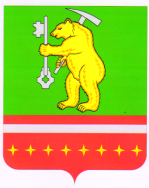 ЧЕЛЯБИНСКАЯ ОБЛАСТЬКусинский районСовет депутатов Магнитского городского поселения                                                         РЕШЕНИЕ от   24  декабря 2020г           № 41«О сложении полномочийдепутатов Совета депутатов Магнитского городского поселения»  На основании Положения «О статусе депутата Совета депутатов Магнитского городского поселения» от 27.05.2016г. и Устава Магнитского городского поселения ст.22, п 4, пп2,Совет депутатов Магнитского городского поселения  РЕШАЕТ:1. Сложить  полномочия  с  депутатов избранных  в Совет депутатов  Магнитского городского поселения с 30.09.2020г.:- Душкина  Алексея  Владимировича,  избранного  по  избирательному округу № 7  депутатом Совета депутатов Магнитского городского поселения   и  избранного  его параллельно  депутатом в Собрание депутатов  Кусинского муниципального района по округу № 5  (основание  личное заявление копия прилагается);- Осипову Марию Евгеньевну,  избранную по  избирательному округу № 8  депутатом Совета депутатов Магнитского городского поселения  и  избранную ее параллельно  депутатом в Собрание депутатов  Кусинского муниципального района по округу № 5  (основание  личное заявление копия прилагается).2. Настоящее решение вступает в силу со дня его принятия.Председатель Совета депутатовМагнитского городского поселения                                             Л.М. Перевышина